姓名 孟佳瑶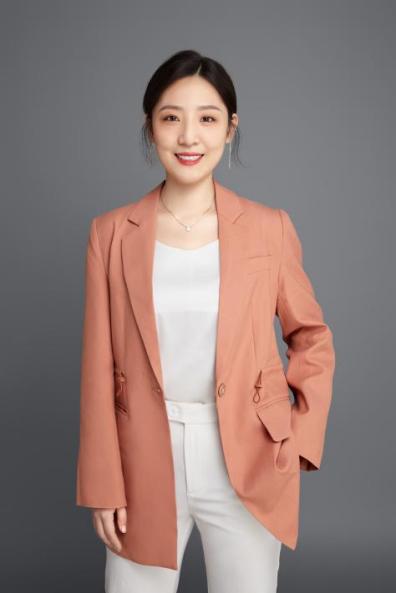 律所 陕西博硕律师事务所职务 专职律师、政府业务中心秘书擅长领域：房地产；政府与公共事务、行政争议解决；诉讼与仲裁等职业资格：中国执业律师工作语言：中文电    话：15319061163邮    箱：15319061163@163.com执业证号：16101202111338653人物简介孟佳瑶，专注于诉讼与仲裁领域，服务方向涉及房地产、商业地产运营管理、房地产经纪管理、物业服务管理、政府法律顾问等。基本信息教育背景西北政法大学  法学学士工作经历陕西博硕律师事务所  专职律师代表业绩部分服务客户西安市房产交易管理中心西安市自然资源规划局碑林分局西安市碑林区人民政府中铁置业集团西安有限公司北京盛达行商业运营管理有限公司西安分公司西安盛世家源商业运营管理有限公司西安市房地产超级市场有限公司西安市住房置业融资担保有限公司西安天正房地产资产评估顾问有限公司 